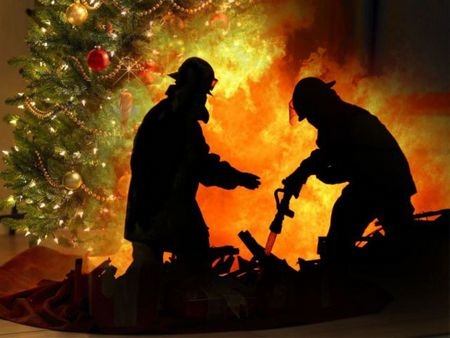 Правила пожарной безопасности при проведении Новогодних праздников Новогодние праздники - это пора массовых утренников, вечеров отдыха. И только строгое соблюдение требований правил пожарной безопасности при организации и проведении праздничных мероприятий поможет избежать травм, увечий, а также встретить Новый год более безопасно.     Новогодние праздничные мероприятия проходятся на многих объектах (в основном школы, детские сады), учитывая то, что все объекты относятся к категории объектов с массовым пребыванием людей и учитывая большое скопление людей на объектах в период проведения Новогодних торжеств ответственным за обеспечение пожарной безопасности при проведении культурно-массовых мероприятий (вечеров, спектаклей, новогодних елок и т.п.) необходимо со всей ответственностью отнестись к вопросам обеспечения надежной противопожарной защиты мест проведения праздничных мероприятий. Ответственными за обеспечение пожарной безопасности при проведении культурно-массовых мероприятий (вечеров, спектаклей, новогодних елок и т.п.) являются руководители учреждений.Перед началом новогодних мероприятий руководитель учреждения должен тщательно проверить все помещения, эвакуационные пути и выходы на соответствие их требованиям пожарной безопасности, а также убедиться в наличии и исправном состоянии средств пожаротушения, связи и пожарной автоматики. Все выявленные недостатки должны быть устранены до начала культурно-массового мероприятия. На время проведения новогодних мероприятий должно быть обеспечено дежурство на сцене и в зальных помещениях ответственных лиц из числа работников учреждения, членов добровольных пожарных формирований. Во время проведения культурно-массового мероприятия с детьми должны неотлучно находиться дежурный преподаватель, классные руководители или воспитатели. Эти лица должны быть проинструктированы о мерах пожарной безопасности и порядке эвакуации детей в случае возникновения пожара и обязаны обеспечить строгое соблюдение требований пожарной безопасности при проведении культурно-массового мероприятия. Этажи и помещения, где проводятся новогодние мероприятия, должны иметь не менее двух рассредоточенных эвакуационных выходов. Допускается использовать только помещения, расположенные не выше 2-го этажа в зданиях с горючими перекрытиями. Эвакуационные выходы из помещений должны быть обозначены световыми указателями с надписью "Выход" белого цвета на зеленом фоне, подключенными к сети аварийного или эвакуационного освещения здания. При наличии людей в помещениях световые указатели должны быть во включенном состоянии. При проведении новогоднего праздника елка должна устанавливаться на устойчивом основании (подставка) с таким расчетом, чтобы не затруднялся выход из помещения. Ветки елки должны находиться на расстоянии не менее одного метра от стен и потолков. Оформление иллюминации елки должно производиться только опытным электриком. Иллюминация елки должна быть смонтирована прочно, надежно и с соблюдением требований Правил устройства электроустановок. Лампочки в гирляндах должны быть мощностью не более 25 Вт. При этом электропровода, питающие лампочки елочного освещения, должны быть гибкими, с медными жилами. Электропровода должны иметь исправную изоляцию и подключаться к электросети при помощи штепсельных соединений. При неисправности елочного освещения (сильное нагревание проводов, мигание лампочек, искрение и т.п.) иллюминация должна быть немедленно отключена и не включаться до выяснения неисправностей и их устранения. Участие в празднике елки детей и взрослых, одетых в костюмы из ваты, бумаги, марли и подобных им легковоспламеняющихся материалов, не пропитанных огнезащитным составом, запрещается. При оформлении елки запрещается:- использовать для украшения целлулоидные и другие легковоспламеняющиеся игрушки и украшения; применять для иллюминации елки свечи, бенгальские огни, фейерверки и т.п.; обкладывать подставку и украшать ветки ватой и игрушками из нее, не пропитанными огнезащитным составом. В помещениях, используемых для проведения праздничных мероприятий, запрещается: -проведение мероприятий при запертых распашных решетках на окнах помещений, в которых они проводятся; -применять дуговые прожекторы, свечи и хлопушки, устраивать фейерверки и другие световые пожароопасные эффекты, которые могут привести к пожару; -украшать елку целлулоидными игрушками, а также марлей и ватой, не пропитанными огнезащитными составами; -одевать детей в костюмы из легкогорючих материалов; проводить огневые, покрасочные и другие пожароопасные и взрывопожароопасные работы; -использовать ставни на окнах для затемнения помещений; - уменьшать ширину проходов между рядами и устанавливать в проходах дополнительные кресла, стулья и т. п.; полностью гасить свет в помещении во время спектаклей или представлений; допускать заполнение помещений людьми сверх установленной нормы. Действия в случае возникновения пожара.В случае возникновения пожара действия работников детских учреждений и привлекаемых к тушению пожара лиц в первую очередь должны быть направлены на обеспечение безопасности детей, их эвакуацию и спасение. Каждый работник детского учреждения, обнаруживший пожар и его признаки (задымление, запах горения или тления различных материалов, повышение температуры и т.п.) обязан: а) немедленно сообщить об этом по телефону в пожарную часть (при этом необходимо четко назвать адрес учреждения, место возникновения пожара, а также сообщить свою должность и фамилию); б) задействовать систему оповещения людей о пожаре, приступить самому и привлечь других лиц к эвакуации детей из здания в безопасное место согласно плану эвакуации; в) известить о пожаре руководителя детского учреждения или заменяющего его работника; г) организовать встречу пожарных подразделений, принять меры по тушению пожара имеющимися в учреждении средствами пожаротушения. Основные меры безопасности при обращении с пиротехникой.При выборе пиротехнических изделий необходимо знать, что использование самодельных пиротехнических изделий запрещено. Более того, приобретая пиротехнические изделия, необходимо проверить наличие сертификата соответствия, наличие инструкции на русском языке, срок годности. Также нужно иметь в виду, что нельзя использовать изделия, имеющие дефекты или повреждениями корпуса и фитиля. Перед использованием пиротехнических изделий необходимо:Выбрать место для фейерверка. Желательно для этих целей использовать большую открытую площадку (двор, сквер или поляна), свободная от деревьев и построек. В радиусе 100 метров не должно быть пожароопасных объектов, стоянок автомашин, деревянных сараев или гаражей, а также сгораемых материалов, которые могут загореться от случайно попавших искр. При сильном ветре размер опасной зоны по ветру следует увеличить в 3-4 раза. Зрителей необходимо разместить на расстоянии 35-50 метров от пусковой площадки. Использование ракет, бабочек рядом с жилыми домами и другими постройками категорически запрещается, т.к. они могут попасть в окно или форточку, залететь на балкон, чердак или на крышу и стать причиной пожара. Категорически запрещается:- использовать приобретённую пиротехнику до ознакомления с инструкцией по применению и данных мер безопасности; - применять пиротехнику при ветре более 5 м/с; - взрывать пиротехнику, когда в опасной зоне (см. радиус опасной зоны на упаковке) находятся люди, животные, горючие материалы, деревья, здания, жилые постройки, провода электронапряжения; - запускать салюты с рук (за исключением хлопушек, бенгальских огней, некоторых видов фонтанов) и подходить к изделиям в течение 2 минут после их использования; - наклоняться над изделием во время его использования; - использовать изделия с истёкшим сроком годности; с видимыми повреждениями. - производить любые действия, не предусмотренные инструкцией по применению и данными мерами безопасности, а так же разбирать или переделывать готовые изделия; - использовать пиротехнику в закрытых помещениях, квартирах, офисах (кроме хлопушек, бенгальских огней и фонтанов, разрешённых к применению в закрытых помещениях), а так же запускать салюты с балконов и лоджий; - разрешать детям самостоятельно приводить в действие пиротехнические изделия. - сушить намокшие пиротехнические изделия на отопительных приборах-батареях отопления, обогревателях и т.п. Требования пожарной безопасности к объектам с круглосуточным массовым пребыванием людей.Руководителям организации и учреждений с круглосуточным массовым пребыванием людей, готовясь к новогодним праздникам, в дополнение к вышеперечисленным требованиям пожарной безопасности по проведению новогодних мероприятий, заблаговременно необходимо: - согласовать проведение праздничных мероприятий с органами государственного пожарного надзора; - организационным приказом назначить ответственных лиц за обеспечение пожарной безопасности в период проведения праздничных мероприятий; - ответственным лицам за проведение праздничных мероприятий должны пройти обучение по программе пожарно-технического минимума в организациях имеющих лицензию на данный вид деятельности; - разработать инструкции по мерам пожарной безопасности в период проведения раздничных мероприятий и инструкции по действию обслуживающего персонала при возникновении пожара. Довести данные инструкции до обслуживающего персонала под роспись; - отработать действия обслуживающего персонала в случае возникновения пожара; - обслуживающий персонал обеспечить электрическими фонарями из расчета не менее одного на каждого работника дежурного персонала, - обслуживающий персонал объектов с круглосуточным пребыванием людей обеспечить индивидуальными средствами фильтрующего действия для защиты органов дыхания, а здания высотой 5 этажей и более индивидуальными спасательными устройствами. ДЛЯ ДОМАНе рекомендуется зажигать дома бенгальские огни, использовать взрывающиеся хлопушки, зажигать на ёлках свечи, украшать их игрушками из легковоспламеняющихся материалов. Не оставляйте без присмотра включённые электроприборы. Если вы решили на Новый Год поставить в квартире ёлочку – до установки держите её на морозе. Осыпавшуюся хвою нужно сразу убирать – она, как порох, может вспыхнуть от любой искры. Ставьте зелёную красавицу на надёжном основании, на расстоянии от электронагревательных приборов и не устанавливайте на ней свечи и пиротехнические изделия. Искусственные новогодние елки изготавливают из синтетических материалов, которые зачастую пожароопасны и при горении выделяют токсичные вещества опасные для здоровья.Не забудьте, выходя из дома, выключить электроприборы из сети, закрыть окна, форточки во избежание попадания в помещение, пиротехнических изделий. Не храните источники зажигания в местах, доступных детям. Также помните, что курение в состоянии алкогольного опьянения, либо сильного переутомления часто становится причиной пожара.В СЛУЧАЕ ВОЗНИКНОВЕНИЯ ПОЖАРА НЕООБХОДИМОНемедленно сообщить об этом в пожарную охрану по телефону 112 с мобильного телефона.Принять меры по эвакуации людей и тушению пожара первичными средствами.Отключить электроэнергию (за исключением систем противопожарной защиты).Встретить прибывшие пожарно-спасательные формирования и указать место пожара.Помните: соблюдение мер пожарной безопасности – это залог вашего благополучия, сохранности вашей жизни и жизни ваших близких! Пожар легче предупредить, чем потушить!БЕРЕГИТЕ СВОЮ ЖИЗНЬ И ЖИЗНЬ ОКРУЖАЮЩИХ!